В Карелии инспектора ФНС задержали по делу о взяточничестве 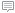 10.09.2012, 11:53 "Российская газета" Заместитель начальника отдела выездных проверок межрегиональной инспекции Федеральной налоговой службы России задержан сотрудниками Управления экономической безопасности и противодействия коррупции МВД по Карелии. Он подозревается в совершении преступления, предусмотренного статьей  290 Уголовного кодекса РФ - "Вымогательство взятки в крупном размере".По информации республиканского следственного комитета, в ходе проведения выездной налоговой проверки крупнейшего предприятия "Карельский окатыш" в городе Костомукша подозреваемый, являясь руководителем проверки, потребовал передать ему 330 тысяч рублей в обмен на формальное проведение проверки и не выявление значительных нарушений.Как добавляют в пресс-службе министерства внутренних дел Карелии, в противном случае чиновник обещал проводить эту проверку в течение нескольких лет, а также намекнул на возможные непредсказуемые действия, которые могли бы осложнить работу предприятия.Деньги были перечислены по предоставленному фиктивному договору на счет московской организации для последующего обналичивания. После переведения денежных средств подозреваемый и был задержан. В настоящее время по уголовному делу проводятся следственные действия, направленные на установление всех обстоятельств совершенного преступления